ORDER OF THE HOLY MASS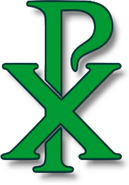 Ordinary Time I“We Proclaim Productivity!”Fifteenth Sunday in Ordinary TimeJuly 12, 2020ProcessionalTHE LORD REIGNETH!1) The Lord reigneth!  Let the people tremble,He sitteth between the cherubim, let the earth be moved!The Lord is great in Zion; and He is high above all the people.Let us praise Thy great and terrible Name; for it is holy!Chorus) Exalt the Lord, our God and worship at His holy hill;For the Lord our God is holy!2) The King's strength also loveth judgment; Thou dost establish equity,Thou executest judgment and righteousness in Jacob.CODA) Our God is holy!  (2x)AcclamationPresider:	Blessed be God: Father, Son, and Holy Spirit;People:	And blessed be His Kingdom, now and forever.  Amen.Collect for PurityPresider:	Let us pray.Almighty God, to You all hearts are open, all desires known, and from You no secrets are hid. Cleanse the thoughts of our hearts  by the inspiration of Your Holy Spirit, that we may perfectly love You and worthily magnify Your holy Name; through Christ our Lord.All:	Amen.Penitential RiteSummary of the LawDeacon:	Jesus said, “The first Commandment is this: Hear, O Israel: The Lord our God, the Lord is one. Love the Lord Your God with all your heart, with all your soul, with all your mind, and with all your strength.The second is this: Love your neighbor as yourself. There is no other commandment greater than these.Deacon:	Dearly beloved, let us come into the presence of the Almighty God, praying together as we kneel:All:	Most merciful God, I confess that I have sinned against You in thought, word, and deed, by what I have done, and by what I have left undone. I have not loved You with my whole heart; I have not loved my neighbor as myself. I am truly sorry and I humbly repent. For the sake of Your Son Jesus Christ, have mercy on me and forgive me; that I may delight in Your will, and walk in Your ways, to the glory of Your Name. Amen.AbsolutionPresider:	Almighty God have mercy on you,  forgive you all your sins through our Lord Jesus Christ, strengthen you in all goodness, and by the power of the Holy Spirit keep you in eternal life.All:	Amen.Glory in the Highest (Gloria in Excelsis)GLORIA IN EXCELSIS(Lyrics 2nd century / Music by: Fr. Dino Jorvina; c. Cathedral of the King) Chorus) Glory be to God on high, and on earth peace, good will towards men. (Repeat)1) We praise Thee, we bless Thee, we worship Thee, we glorify Thee,we give thanks to Thee for Thy great glory,O Lord God, heavenly King, God the Father Almighty. 2) O Lord, the only-begotten Son, Jesus Christ; O Lord God, Lamb of God, Son of the Father,Who takest away the sin of the world, have mercy upon us.Thou Who sittest at the right hand of God the Father: Receive our prayer. 3) For Thou only art holy, Thou only art the Lord,Thou only, O Christ; with the Holy Ghost,Art Most High in the glory of God the Father. Amen. CODA) GLORY BE TO GOD ON HIGH!!!Collect of the Day		Proper 15th Ordinary Time CECPresider:	The Lord be with you.People:	And with your spirit.Presider:	Let us pray.Presider:	O Lord, mercifully receive the prayers of Your people who call upon You, and grant that they may know and understand what things they ought to do, and also may have grace and power faithfully to accomplish them; through Jesus Christ our Lord, Who lives and reigns with You and the Holy Spirit, one God, now and forever. Amen.Liturgy of the WordFirst Proclamation:  Isaiah 55: 6-13Responsorial Psalm: Psalm 65Proclaimer: 	There will be silence before You, and praise in Zion, O God, and to You the vow will be performed.People: 	O You who hear prayer, to You all men come.Proclaimer: 	Iniquities prevail against me; as for our transgressions, You forgive them.People: 	How blessed is the one whom You choose and bring near to You to dwell in Your courts. We will be satisfied with the goodness of Your house, Your holy temple.Proclaimer: 	By awesome deeds You answer us in righteousness, O God of our salvation, You who are the trust of all the ends of the earth and of the farthest sea;People: 	Who establishes the mountains by His strength, being girded with might;Proclaimer: 	Who stills the roaring of the seas, the roaring of their waves, and the tumult of the peoples.People: 	They who dwell in the ends of the earth stand in awe of Your signs; You make the dawn and the sunset shout for joy.Proclaimer: 	You visit the earth and cause it to overflow; You greatly enrich it; the stream of God is full of water; You prepare their grain, for thus You prepare the earth.People: 	You water its furrows abundantly, You settle its ridges, You soften it with showers, You bless its growth.Proclaimer: 	You have crowned the year with Your bounty, And Your paths drip with fatness.People: 	The pastures of the wilderness drip, and the hills gird themselves with rejoicing.Proclaimer: 	The meadows are clothed with flocks and the valleys are covered with grain; they shout for joy, yes, they sing.Gloria Patri	(BCP, Rite II)Second Proclamation: Romans 8: 8-11 Gradual VerseProclaimer:	For you have been born again not of seed which is perishable but imperishable, that is, through the living and abiding Word of God.Gradual Hymn (Instrumental)Gospel Acclamation: Matthew 13: 1-9; 18-23          HomilyNicene CreedWe believe in one God, the Father Almighty, Maker of Heaven and earth, and of all things: visible and invisible.And in one Lord, Jesus Christ, the only begotten Son of God, begotten of His Father before all worlds;God of God, Light of Light, very God of very Godbegotten, not made, being of one substance with the Father; by Whom all things were made;Who for us men and for our salvation came down from Heaven; and was incarnate by the Holy Spirit and the Virgin Mary, and was made man;And was crucified also for us under Pontius Pilate;He suffered death and was buried, and rose again on the third day, in accordance with the Scriptures;and ascended into Heaven, and is seated on the right hand of the Father;and He shall come again, with glory, to judge the living and the dead;Whose Kingdom shall have no end.And we believe in the Holy Spirit the Lord, and Giver of Life, Who proceeds from the Father;Who with the Father and the Son together is worshiped and glorified;Who has spoken through the prophets.And we believe one holy catholic and apostolic Church;We acknowledge one baptism for the remission of sins;and we look for the resurrection of the dead, and the life of the world to come. Amen. Prayers of the People	 (CEC)Deacon:	Dearly beloved brethren, the Lord hears the prayer of all men who come to him.  Let us beseech Him, therefore, on behalf of the world.Minister:	Eternal Father, You have prepared the earth with living water, that Your Word might succeed in bringing forth a bountiful harvest.People:	Yield, we pray, a crop of a hundred fold.Minister:	Bring forth a harvest of righteousness and peace;People:	Bring forth a harvest of justice and equity;Minister:	Bring forth a harvest of reverence and humility;People:	Bring forth a harvest of mercy and joy;Minister:	Bring forth a harvest of obedience; People:	Bring forth a harvest of Your love;Minister:	Bring forth a harvest of healing; People:	Bring forth a harvest of hope.Minister:	Bring forth a harvest of provision;People:	In answer to our Corporate Petition.Corporate PetitionAlmighty God and King,our dwelling place in all generations,owner of the earth and all it contains:Grant unto us our allotted inheritance, we pray,and the grace to build upon itfacilities in which Your people,being restored in Your imageand ever-growing in love for You,might become a habitation of Your presenceand ministers of Your life,to the glory of Jesus Christ our Lord;Who lives and reigns together with Youand the Holy Spirit, one God,now and forever. Amen.Concluding CollectPresider:	Grant, Almighty God, that we who have been made alive by Your Holy Spirit would also live by the Spirit, following Him in the ways of righteousness, peace, and joy.  We ask this through Jesus Christ our Lord.All:	Amen.PeaceOffertoryTREES OF THE FIELDVerse)You shall go out with joy and be let forth with peace,The mountains and the hills shall break forth before you.There'll be shouts of joy and all trees of the fieldsWill clap, will clap their hands.Chorus)And all the trees of the fields will clap their hands,The trees of the fields will clap their hands,The trees of the fields will clap their hands,While you go out with joy. LORD OF THE HARVEST(Fr. Nelson Tantoco and Fr. Dino Jorvina; ©2007 Cathedral of the King (ICCEC-Asia))1) The Fire of God is in His people,They go to the world by the wind of the Lord;they storm the nations, in the Name of the Lord.Chorus) Shout joyfully to the Lord of the Harvest,Come before Him with great thanksgiving.For of His riches, we have been blessedThat the ends of the earth may fear Him.2) The Lord leads us who believe,Who respond to all His decrees;Filled with His Spirit, setting the captives freeCoda) Shout joyfully, shout joyfully, shout joyfullyTo the Lord of the Harvest!Shout joyfully, shout joyfully, shout joyfullyTo the Lord of the Harvest! FROM THE INSIDE OUT(Joel Houston; ©2005 Hillsong Publishing (ASCAP) Adm. EMICMGPublishing.com)1) A thousand times I've failed, still Your mercy remains.And should I stumble again, still I'm caught in Your grace.Everlasting, Your light will shine when all else fades.Never-ending, Your glory goes beyond all fame.2) Your will above all else, my purpose remains.The art of losing myself in bringing You praise.Everlasting, Your light will shine when all else fades.Never-ending, Your glory goes beyond all fame.CHORUS 1)In my heart, in my soul, Lord, I give You control.Consume me from the inside out, Lord.Let justice and praise become my embrace,to love you from the inside out.CHORUS 2) Everlasting, Your light will shine when all else fades.Never-ending, Your glory goes beyond all fame.And the cry of my heart is to bring You praise, from the inside out.Lord, my soul cries out.(INSTRUMENTAL)(Repeat CHORUS 1)(Repeat CHORUS 2)CODA)From the inside out, Lord, my soul cries out. (2x) OH THE GLORY(Steve Fry)Jesus, all glorious, create in us a temple; Verse)Called as living stones, where You're enthroned.As You rose from death in pow'r, so rise within our worship;Rise upon our praise, and let the hand that saw You raisedClothe us with Your glory, draw us by Your grace!Chorus)Oh, the glory of Your presence; We, Your temple give You rev'rence!So arise to Your rest, and be blessed by our praise as we glory in Your embrace:As Your presence now fills this place! Lesser DoxologyPraise God from Whom all blessings flow,Praise Him all creatures here below;Praise Him above, ye heavenly Host:Praise Father, Son and Holy Ghost!AMEN!Preparation of the GiftsPresider:	Blessed are You Lord, God of all creation. For through Your goodness we have received the bread we offer You: fruit of the earth and work of human hands, it will become the Body of Christ.People:	Blessed be God forever.Presider:	By the mystery of this water and wine may we come to share in the divinity of Christ, who humbled Himself to share in our humanity.Presider:	Blessed are You Lord, God of all creation, for through Your goodness we have received the wine we offer You, fruit of the vine and work of human hands; it will become the Blood of Christ.People:	Blessed be God forever.Presider:	Blessed are You Lord, God of all creation, for through Your goodness we bring these tithes and offerings before You. They will be used in Your church for the work You have set before us and the furthering of Your kingdom.Presider:	Wash me, O Lord, from my iniquity and cleanse me from my sin.Exhortation To Pray (Orate fratres)Presider:	Pray, brothers and sisters, that our sacrifice may be acceptable to God, the Almighty Father.People:	May the Lord accept the sacrifice at your hands for the praise and glory of His name, for our good and the good of all His holy Church.All:	Amen.Great ThanksgivingPresider: 	The Lord be with you.People:	And with your spirit.Presider: 	Lift up your hearts.People:	We lift them up to the Lord.Presider: 	Let us give thanks to the Lord our God.People:	It is right to give Him thanks and praise.Preface				Ordinary Time CECPresider:	Father, all powerful and everliving God, we do well always and everywhere to give You thanks.  When we Your children sinned and wandered from Your friendship, You reunited us with Yourself through the blood of Your Son and the power of the Holy Spirit.You gather us into Your Church to be one, as You, Father, are one with Your Son and the Holy Spirit. You call us to be Your people, to praise Your wisdom in all Your works. You make us the body of Christ and the dwelling place of the Holy Spirit.  In our joy we sing to Your glory with all the choirs of angels:Sanctus Benedictus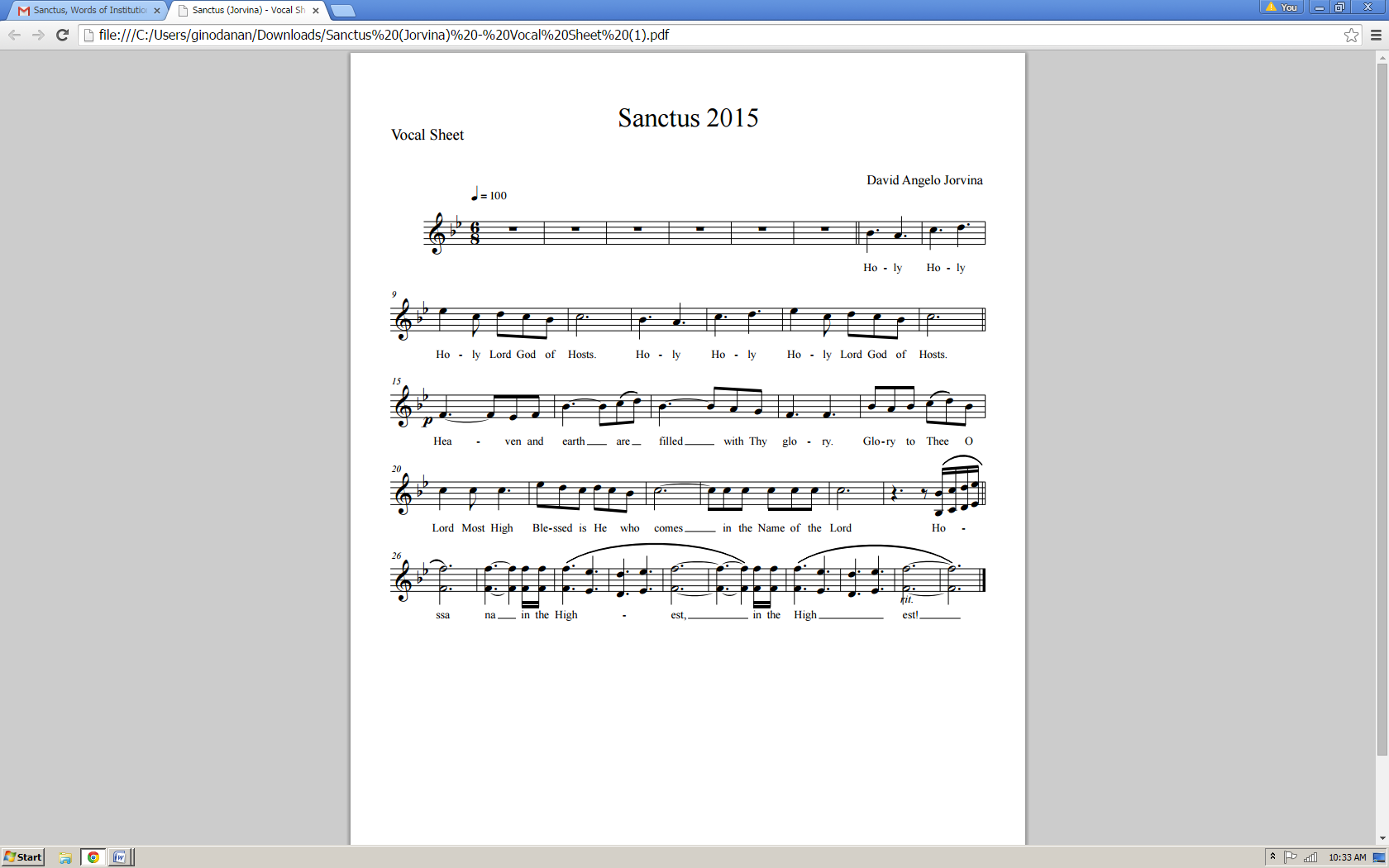 Eucharistic Prayer II	CECEpiclesisPresider: 	You are indeed holy, O Lord, the fount of all holiness. Make holy, therefore, these gifts, we pray, by sending down Your Spirit upon them like dewfall,  so that they may become for us the  Body and Blood of our Lord, Jesus Christ.AnamnesisPresider: 	Before He was given up to death, a death He freely accepted, He took bread and gave You thanks. He broke the bread, gave it to His disciples, and said, 	“Take, eat: this is My body, which is for you; do this in remembrance of Me.” Presider: 	When supper was ended, He took the cup. Again He gave You thanks and praise, gave the cup to his disciples, and said:	“Drink this, all of you.  This is My Blood of the New Covenant, which is shed for you and for many for the forgiveness of sins.  Whenever you drink it, do this for the remembrance of Me.” Mysterium Fidei Presider: 	Let us proclaim the mystery of faith.All:	Christ has died, Christ is risen, Christ will come again!Oratio Pro EcclessiaPresider: 	In memory of His death and resurrection, we offer You, Father, this life-giving bread, this saving cup. We thank You for counting us worthy to stand in Your presence and serve You. Humbly we pray that, partaking of the Body and Blood of Christ, we may be gathered into one by the Holy Spirit.Presider: 	Lord, remember Your church throughout the world; make us grow in love, together with our Patriarch Craig, our Primate Ricardo, our Bishop Ariel, and all the clergy.Remember those for whom we now pray: _____________________.Draw our hearts to remember the poor and broken. As we receive the Body and Blood of Jesus may we be transformed to become the Body of Christ to the world.Have mercy on us all; make us worthy to share eternal life with Blessed Mary, the mother of our Lord and Savior Jesus Christ, Joseph, her husband, and with the apostles, martyrs, and all the saints. We praise You in union with them and give You glory through Your Son, Jesus Christ.Presider: 	By Him, with Him, and in Him, in the unity of the Holy Spirit, all honor and glory is Yours, almighty Father, now and forever.All:	Amen.Presider:	And now as our Savior Christ taught us, we are bold to pray.AMA NAMIN(Jason G. Abalajen)Ama namin, sumasalangit Ka,Sambahin ang ngalan Mo.Mapasa amin ang kaharian Mo,Sundin ang loob Mo dito sa lupa para ng sa langit.Bigyan Mo po kami ngayon ng aming kakanin sa araw-araw,at patawarin Mo kami sa aming mga sala.Para nang pagpapatawad namin sa nagkakasala sa amin.At huwag Mo kaming ipahintulot sa tukso.At iadya Mo kami sa lahat ng masama.Sapagka’t sa’Yo ang kaharian, kapangyarihan, at kaluwalhatiaanNgayon at kailanman. Amen.Breaking of the BreadChrist our Passover (Pascha Nostrum)Presider:	Hallelujah! Christ our Passover is sacrificed for us!People:	Therefore, let us keep the feast. Hallelujah!- or – 	Pascha NostrumInvitation to CommunionPresider: 	Behold the Lamb of God, behold Him Who takes away the sins of the world. Blessed are those called to the Supper of the Lamb.People: 	Lord, I am not worthy that You should enter under my roof, but say only the word and my soul shall be healed.Presider: 	The gifts of God for the people of God:Take them in remembrance that Jesus died for you, and feed on Him in your hearts with thanksgiving.Prayer for Receiving Spiritual CommunionAll:	My Jesus, I believe that You are present in the Most Holy Sacrament. I love You above all things, and I desire to receive You into my soul. Since I cannot at this moment receive You sacramentally, come at least spiritually into my heart. I embrace You as if You are already there, and unite myself wholly to You. Never permit me to be separated from You.  Amen.The Ministration of CommunionI WILL BOAST IN CHRIST (with NOTHING BUT THE BLOOD OF JESUS)(with Nothing But the Blood of Jesus)Scott Ligertwood & Reuben Morgan / “Nothing But the Blood” by Robert Lowry©2016 Hillsong Music Publishing1) All I have because of Jesus. All this promise won for me.When He paid the highest ransom, Once for always for my freedom.Chorus) I will boast in Christ alone.His righteousness and not my own.I will cling to Christ my hope.His mercy reigns now and forever.2) Love will never lose its power.All my failures could not erase.Now I walk within Your favour.Grace unending, my salvation.Bridge 1) What can wash away my sin?Nothing but the Blood of Jesus.What can make me whole again?Nothing but the Blood of Jesus.What can wash away my sin?Nothing but the Blood of Jesus.What can make me whole again?Nothing but the Blood of Jesus.Nothing but the Blood of Jesus.Repeat Chorus2) What can wash away my sin?Nothing but the Blood of Jesus.What can make me whole again?Nothing but the Blood of Jesus.O precious is the flow that makes me white as snow.No other fount I know,Nothing but the Blood of JesusNothing but the Blood of JesusPost-Communion PrayerPresider:	Let us pray.All:	Eternal God, heavenly Father, You have graciously accepted us as living members of Your Son, our Savior Jesus Christ, and You have fed us with spiritual food in the Sacrament of his Body and Blood.  Send us now into the world in peace and grant us strength and courage to love and serve You with gladness and singleness of heart; through Christ our Lord. Amen.BlessingBishop:	The Lord be with you.People:	And with your spirit. Bishop:	Our help is in the Name of the Lord.People:	The maker of heaven and earth.Deacon:	Bow your heads and pray for God’s blessing.Presider:	The peace of God, which passes all understanding, keep Your hearts and minds in the knowledge and love of God, and of His Son Jesus Christ our Lord. And the blessing of God Almighty  the Father, the Son, and the Holy Spirit, be with you always.  Amen.ORBishop:	Remember the Gospel. God was in Christ Jesus reconciling the world to himself, not counting men’s sins against them. God loves you. God has forgiven you.  God is not angry at you. And God will never leave you, nor forsake you. And the blessing of God Almighty, the Father  and the Son  and the Holy Spirit  be with you this day and forever. Amen.RecessionalTHIS KINGDOMChorus) And this kingdom will know no end,And its glory shall know no bounds,For the majesty and power of this kingdom's King has come;And this kingdom's reign and this kingdom's rule,And this kingdom's power and authority.Jesus, God's righteousness revealed. DismissalDeacon:	Go in peace glorifying the Lord by your life.People:	Thanks be to God. Hallelujah! Hallelujah! Amen. 